禮聘經驗專業豐富優良正式教師  目前百分之百考上花中、花女、花商、花工   小班人數10-12人，針對學員學習需求     暑假上課時間:7/12-8/21週一～週六社團法人溪水關懷協會關心您孩子的學習成效，開設國中免費補習班，支付無力負擔子女教育開銷家庭，重返義務教育及國教軌道，建立良好品格與價值觀，導正偏差行為，成為自我負責的青少年。協會機制:負擔國中三年補習費用，提升學員建構國、高中學習基礎、能力、習慣、自信、品格、角色建構等學習責任。本會執行目標是；以三年九季課輔規畫第一季，轉捩學員國中學習成果與成績。暑期先修課程內容：國、英、數（英文自然發音；建構背英文單字能力。國文先修課:建構閱讀與看懂題目。數學先修；負數、分數；加、減、乘、除運算能力）美崙上課地點:花蓮市中美路295-1號(距美崙國中後門100公尺)報名聯絡電話:03-8235302  0911276476 楊牧師 0911895896 楊師母北埔上課地點:花蓮縣新城鄉北埔村民有街277號上課地點聯絡電話:0934-480842                        蔡牧師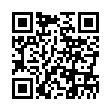 